#WBW2018 [Неделя грудного вскармливания 2018 года] Посты в Twitter на тему: «Обеспечение продовольственной безопасности»1.   КОПИЯПродовольственная безопасность означает постоянный доступ к пище для всех людей. Эта #WBW2018 [НЕДЕЛЯ ГРУДНОГО ВСКАРМЛИВАНИЯ 2018 ГОДА] посвящена обеспечению продовольственной безопасности даже в периоды кризиса!@Глобальные цели ООН@ВОЗ@ЮНИСЕФГРАФИКАОбеспечение продовольственной безопасности даже в периоды кризисаПо всему миру 815 миллионов людей живут в условиях нехватки безопасного продовольствия и страдают от недоедания, при этом значительное большинство (489 миллионов людей) проживают в странах, затронутых конфликтом.Количество и качество производимого молока практически не зависит от состояния питания женщины, за исключением женщин, живущих в условиях крайнего голода (количество которых составляет всего 1 процент)Ожидается, что к 2019 году объем продаж детских молочных смесей на всемирном рынке достигнет почти 70,6 миллиардов.Для приготовления всего лишь 1 кг порошка искусственных смесей требуется более 4000 литров водыВо всем мире насчитывается около 60 миллионов беженцев и перемещенных лиц, многие из которых — это дети и женщины, подверженные риску множественных форм недоедания, которые могут получить выгоду от грудного вскармливания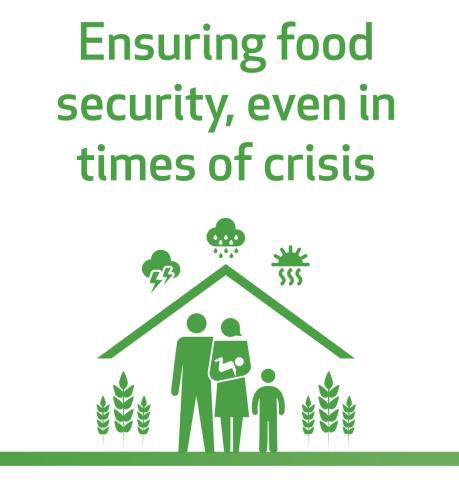 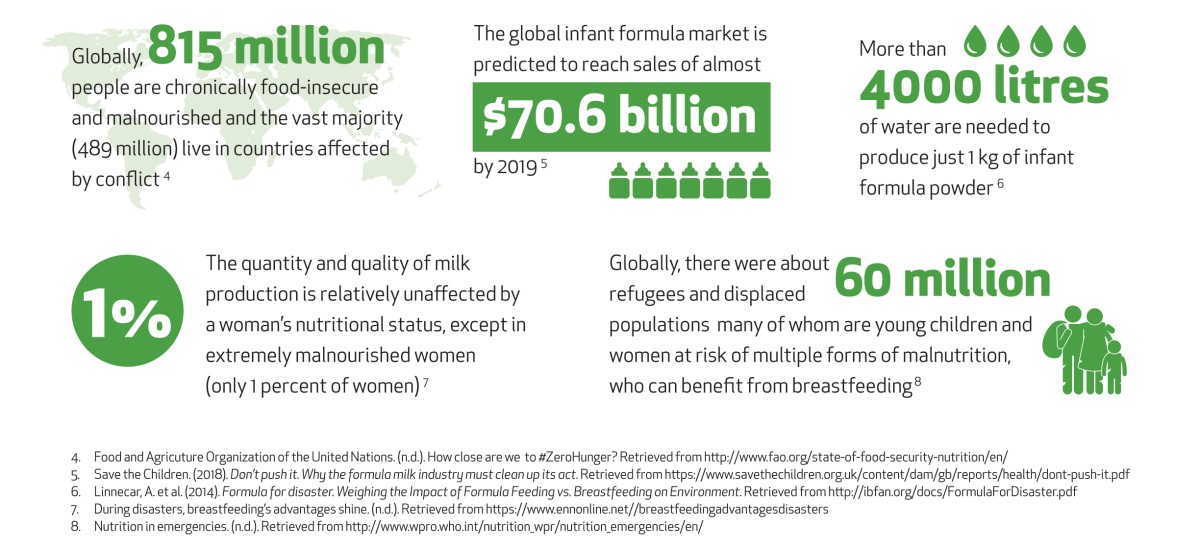 #Breastfeeding [грудное вскармливание] является целесообразным с точки зрения климата решением, способным обеспечить продовольственную безопасность даже в условиях кризиса. Защита, продвижение и поддержка #breastfeeding [грудного вскармливания] имеют решающее значение для здоровья нашей планеты и её населения.#WBW2018 [Неделя грудного вскармливания 2018 года]@Глобальные цели ООН@ВОЗ@ЮНИСЕФГРАФИКАОптимальные методы вскармливания младенцев и детей раннего возрастаОптимальное грудное вскармливание жизненно важно для здоровья и благополучия женщин и детей.ВОЗ и ЮНИСЕФ рекомендуют:Раннее начало грудного вскармливания в течение часа после рождения ребенка.Исключительное грудное вскармливание в течение первых шести месяцев жизни.Введение надлежащего питательного и безопасного прикорма в возрасте шести месяцев наряду с продолжением грудного вскармливания до достижения ребенком возраста двух лет и больше.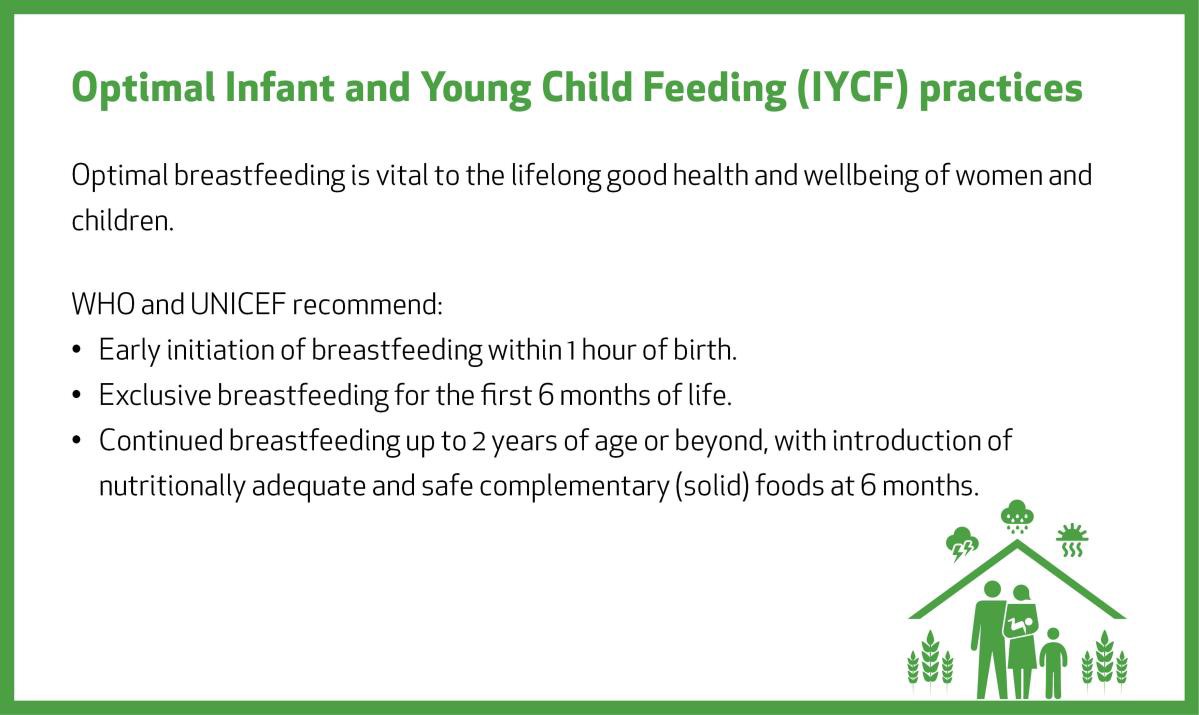 #Breastfeeding [грудное вскармливание] обеспечивает младенцев продовольственной безопасностью с самого начала их жизни, а также вносит вклад в продовольственную безопасность всей семьи!#WBW2018 [Неделя грудного вскармливания 2018 года]@Глобальные цели ООН@ВОЗ@ЮНИСЕФ@1000 днейГРАФИКАПо всему миру 815 миллионов людей живут в условиях нехватки безопасного продовольствия и страдают от недоедания, при этом значительное большинство (489 миллионов людей) проживают в странах, затронутых конфликтом.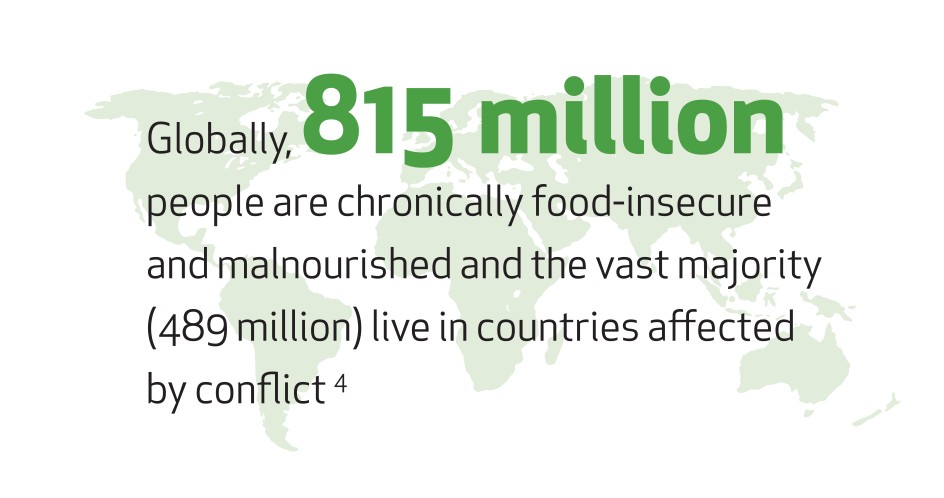 4. КОПИЯ#Breastfeeding [грудное вскармливание] является ярким примером тесной взаимосвязи между здоровьем человека и природной экосистемой. Грудное молоко представляет собой натуральный, возобновляемый, экологически безопасный пищевой продукт!#WBW2018 [Неделя грудного вскармливания 2018 года]@Глобальные цели ООН@ВОЗ, @ЮНИСЕФГРАФИКАОжидается, что к 2019 году объем продаж детских молочных смесей на всемирном рынке достигнет почти 70,6 миллиардов.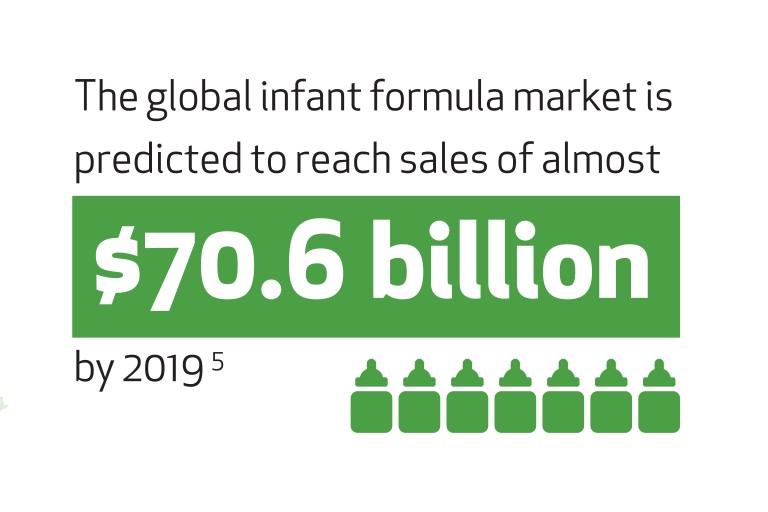 